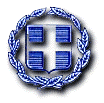 Παρακάτω παραθέτουμε τον πίνακα με τα αναδρομικά ποσά των επικουρικών συντάξεων: Πίνακας με τα στοιχεία των αναδρομικών ποσών (10/2019 -  05/2020) των ενεργών (σύμφωνα με τα αποστελλόμενα από τους φορείς στοιχεία πληρωμής συντάξεων μηνός 07/2020) επικουρικών συντάξεων,  ανά φορέα, και οι οποίες και θα πιστωθούν μέσω ΔΙΑΣ από το ΕΣΕΠΣ: ΦΟΡΕΑΣΠΛΗΘΟΣΠΡΟ ΦΟΡΟΥ ΠΟΣΟΜΕΣΟ ΠΡΟ ΦΟΡΟΥΔΙΑΜΕΣΟΣΕΤΕΑΕΠ-ΤΕΑΥΝΤΠ3.0762.501.667,86813,29748,52ΕΤΕΑΕΠ-ΤΕΑΥΕΚ9.5317.837.203,13822,29831,28ΕΤΕΑΕΠ-ΤΕΑΠΟΖΟ1.693809.607,98478,21503,2ΕΤΕΑΕΠ-ΤΕΑΠΟΚΑ2.832282.414,0899,7271,44ΕΤΕΑΕΠ-ΤΑΔΚΥ15.5067.244.741,15467,22496,8ΕΤΕΑΕΠ-ΤΕΑΠΠΕΡΤ344.868,22143,18163,19ΕΤΕΑΕΠ-ΤΑΣ1.069642.051,74600,61680,96ΕΤΕΑ-ΤΕΑΔΥ-Κ.Υ33.2712.664.596,2180,0960,64ΕΤΕΑΕΠ-ΤΕΑΕΙΓΕ1.049182.401,47173,88168ΕΤΕΑΕΠ-ΕΛΕΜ21374,3217,829,38ΕΤΕΑΕΠ-ΤΕΑΔ6.3475.796.700,13913,31.008,16ΕΤΕΑΕΠ-ΕΤΕΑΜ103.43871.682.291,48693772,32ΕΤΕΑΕΠ-ΚΕΑΝ20.26718.784.658,62926,86995,36ΕΤΕΑΕΠ-ΤΕΑΤΤΑΘ634193.309,40304,9322,56ΕΤΕΑ-ΤΕΑΠ ΕΤΒΑ55860.071,78107,6696,8ΕΤΕΑΕΠ-ΤΕΑΠΕΤΕ2.1802.876.133,421.319,331.146,04ΕΤΕΑΕΠ-ΤΕΑΠ ΔΕΗ149,649,649,6ΕΤΕΑΕΠ-ΤΕΑΠ ΟΤΕ4.679322.610,6768,9569,44ΕΤΕΑΕΠ-ΤΕΑΙΣΥΤ33050.383,63152,68157,36ΕΤΕΑΕΠ-ΤΑΠΤΠ1.0521.698.512,221.614,561.337,88ΕΤΕΑ-ΕΤΕΑΜ-ΟΠΣ26.22618.352.331,81699,78783,2ΕΤΕΑ-ΤΣΜΕΔΕ(Ε)20515.022,0273,2873,04ΕΤΕΑ-ΤΑΥΕΒΖ69798.809,95141,76156,96ΕΤΕΑΕΠ-ΤΕΑΠΥΚ537672.845,811.252,971.236,00235.233142.773.656,70